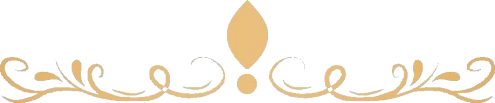 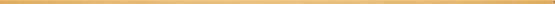 《重塑老板财税思维》邀请函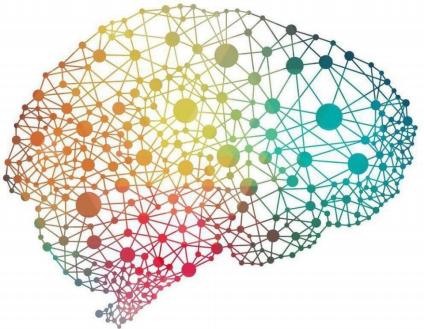 中国 · 北京2023 年 12 月 26-27 日长财咨询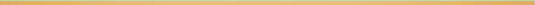 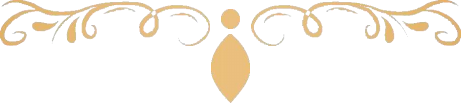 长财咨询简介长财咨询 ，是一家以专业技术为导向 ，硬碰硬解决企业问题的咨询公司。刘国东老师创办， 16 年来 ，为 10 万+以上中小型民营企业培训辅导 ，为 5 万+以上企业提供管理咨询服务 ，并成功帮助多家民营企业实现股东利益最大化 ，走入资本市场。长财咨询集团， 目前在全国拥有 100 多家全资子公司、员工 1800 余人、300 余名全职 咨询师 ，在华北、华东、华中、华南、东北、西北、成渝、 山东、东南、西南等 10 大区域成立 30 个技术中心。长财咨询专注民企管理培训与咨询服务：包括财务培训、员工激励培训、财务咨询、企业激励咨询、精益生产培训、精益生产咨询、营销技巧培训、营销方案咨询、商业资本培训、猎头服务 ，财加团队打造培训与咨询、企业文化打造以及事务所联盟。>>公司使命：致力于提升中国民营企业管理水平>>公司愿景：成为中国管理咨询行业领导品牌和受人尊敬的投资人>>公司价值观：善良、尽责、高效、共赢课程背景⚫80%以上的民企都在交“冤枉税” ：80%以上的民企老板都不会算账 ，他们“左手” 省税 10 块钱，“右手”却多交了 20 块钱税 ，而不自知！⚫80%以上的民企不需要做“两套账” ：80%以上的民企老板不知道 ，其实没有发票也 不需要做“两套账” ，规避财税风险！中国已经步入“强制规范”（个税改革、社保改革、银税联网、“金税四期”等）时代， 面对日益严峻的财税政策 ，企业财富和个人财富必将透明化、阳光化 ，企业的生存空间进一步被“压缩”。企业经营的目标是增加利润、控制风险、实现个人财富和企业财富的增值与安全。在企 业追求利润最大化的过程中 ，无论资金运转 ，还是资源配置 ，财务管理无疑将成为各项经营活动的中心 ，真正通过财务的“管”与“理” ，实现企业价值创造的最大化。那么 ，财务管理是怎么去创造企业价值的呢？又是如何体现在企业发展的各个阶段？2023 年 12 月 26-27 日长财咨询为您呈现企业老板财税风险管控的精彩课程！网址：http://www.changcaizixun.com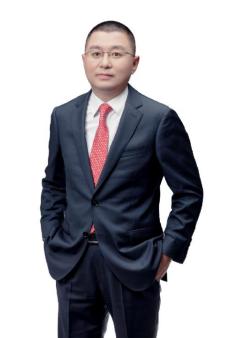 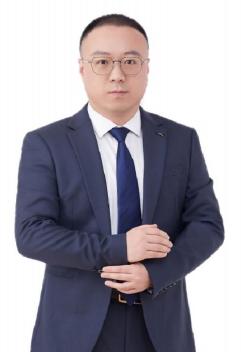 董事长及主讲老师介绍长财咨询集团董事长——刘国东老师.     前国家金税工程财税专家兼首席财务讲师.     中国企业财务管理顶尖实战专家.     长财咨询财务系统主讲老师.     注册会计师、注册税务师、注册资产评估师.     致力于建立企业科学的财务系统管理体系，有 效平衡企业利润与财务风险关系本次主讲老师--刘京亮.     长财财务系统咨询师.     18 年财务实战经验，曾担任生产制造企业、能 源、施工企业、房地产行业等行业财务总监，拥有丰富的实战经验.     擅长财务规范运作、业务流程梳理、成本管 控、税务筹划、两账合一、股权架构搭建.     为 1000 多家企业提供过咨询服务网址：http://www.changcaizixun.com【老板自测自评个人与企业财务风险的“十大黄金问句”】1、我不发或发很少工资 ，我的豪宅、豪车， 巨额存款怎么来的？合法证明呢？2、我不参与股东分红 ，利润放在公司年底不分配 ，我认为反正“ 肉烂在锅里”。假如锅不是 我的呢？3、在巨大利益面前 ，血缘、亲朋真的可靠吗？财务总监忠诚吗？4、财务人员有无违规操作将我置身法律风险当中 ，而我因为不懂财务不懂法 ，对风险浑然不 知？5、公司的 AB 账对外安全 ，对内准确吗？做平了吗？真的能瞒过税务局吗？6、咱家的税交的合理吗？能再筹划一下 ，少交一点儿吗？财务会吗？7、财务有没有背着我买过票？增值税专用发票虚开了多少 ，按律我要...几年？8、咱家现金流还能维持几天？财务部能不能提前预警？9、财务总监是我的心腹吗？是我最信任的人吗？是我在公司的情报人员吗？10、 出事的老板们他们犯最多的问题是哪几个？公司最常见的税务风险是哪几种？我公司有 吗？【重塑老板财税思维】老板必学的一门课◆ 在中国 ，安全赚钱 ，只有 1%的民企老板能做到。◆企业的很多风险 ，几乎都是出在财税领域 ，不仅影响巨大 ，而且多年后仍会爆发 ，给企业 造成巨大的经济损失甚至引来刑事责任。◆ 优秀的财务系统 ，是企业安全的防火墙 ，是老板股东的财富保镖 ，是企业赚钱的秘密武器。网址：http://www.changcaizixun.com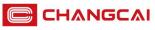 致力于中国民营企业管理水平提升 ，陪伴客户一起成长！【课程内容】【课程收获】【授课方式】1、老师一对多授课2、工具实操与指导3、集中答疑4、一对一个性化方案设计【课程信息】12 月 26 日早上 8:00 开始签到【课程地点】 ：北京花漾年华酒店会议中心（北京市朝阳区东亿国际传媒产业园三期 A 座）（备注：会场不在酒店主楼 ，是在主楼南侧 50 米处的会议中心一层！）【参课对象】 ：董事长、总经理、股东、家族成员等参加！【投资费用】 ：课程价值： 19800 元/人 ，提前转账： 1980 元/人，您的服务顾问：                                                 联系电话：                                           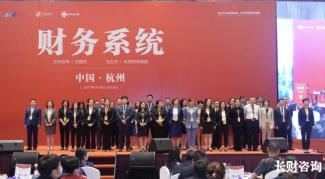 致力于中国民营企业管理水平提升 ，陪伴客户一起成长！【课程现场】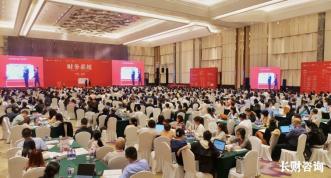 《财务系统》落地咨询班，每期学员 600+人           《财务系统》落地咨询班，介绍现场的辅导老师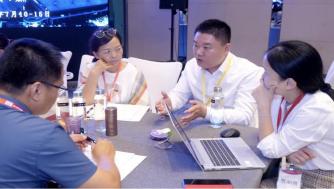 《财务系统》落地咨询班 ，老师在 1 对 1 辅导学员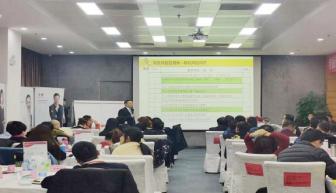 总裁研讨会《重塑老板财务思维》现场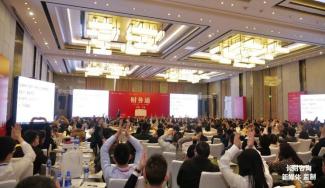 老板《财务通》 ，每期学员 600+人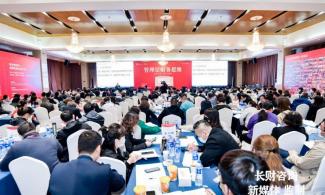 中高管《管理层财务思维》 ，每期学员 500+人网址：http://www.changcaizixun.com致力于中国民营企业管理水平提升 ，陪伴客户一起成长！【部分客户见证】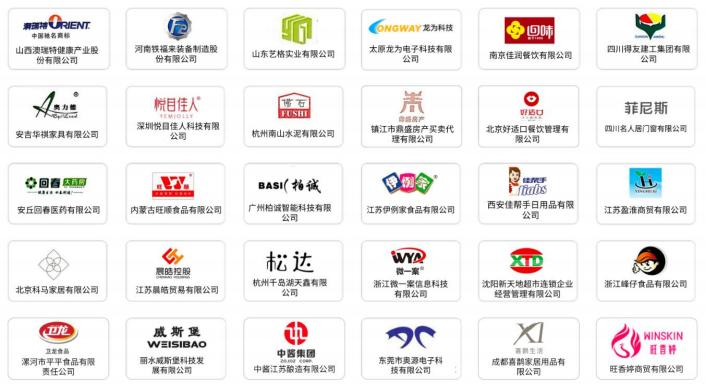 陪 伴 ， 是 长 财 咨 询 的 承 诺 ！     陪 伴 ， 是 长 财 咨 询 的 职 责！陪 伴 ，是 长 财 咨 询 的 执 着 ！   陪 伴 ，是 长 财 咨 询 的 使 命 ！网址：http://www.changcaizixun.com致力于中国民营企业管理水平提升 ，陪伴客户一起成长！企业课前调研回执表尊敬的学员 ，您好！课程内容会根据您的实际情况调整 ，为了更好的服务到您 ，请您认真填写！您的服务顾问：                                         电话：                                 网址：http://www.changcaizixun.com时间安排课程主题课程内容第一天大环境下的企业财税风险 （财税政策风险识别）1、如何识别企业财税风险 ，让你远离金四预警？2、如何规避企业税务风险 ，让你安心赚大钱？第一天企业赚钱的秘密（小利润&大利润）3、如何通过精准算帐系统 ，让企业利润增长 10%？4、如何打造轻松赚钱系统 ，让你获得新的盈利模式？5、如何打造安全筹税系统 ，让你“多赚钱 少交税”？第一天企业赚钱的秘密（小利润&大利润）6、如何提升财务管理水平 ，让企业保持盈利增长的关键指标？7、如何运用财务指标 ，让企业获得新的盈利增长点？8、如何制定工作目标 ，激发员工工作积极性？9、如何建立离场管控系统 ，让老板轻松实现离场管理？第一天企业财税风险自测与解决方案10、如何解读报表 ，让老板识别隐藏在报表里的 10 大致命历史税务风险？ 11、如何进行技术处理 ，解除企业报表中的历史税务风险？12、如何合理合法从公司拿钱 ，远离抽逃资本金罪和职务侵占罪 ，远离牢狱之灾？第二天老板家庭财富安全解决方案（顶层股权架构设计）13、如何设计超级顶层股权架构 ，节约 20%分红个税？14、如何设置老板家庭财富防火墙 ，让你的家庭财富无忧？15、如何打造老板家庭财富保险箱 ，让你轻松实现家庭财富倍增？16、如何设计超级股权架构 ，让你的企业变造值钱？17、如何提前做好子女传承布局 ，让你的企业顺利传承 ，打造百年企业？第二天钻石老板的 7 大管控绝招   （规避风险）&（创造利润）18、如何规避担保陷阱风险 ，让你的企业与家庭远离破产风险？19、如何抵抗投资诱惑风险 ，让你的企业资金实现安全收益？20、如何实现动态资金管控 ，让你的企业拥有健康现金流？21、如何进行运营管控 ，让你实现决策于千里之外？22、如何建立全员利润管控思维 ，让企业成为自动盈利的机器？23、如何改变纳税思维 ，让你的企业有效规避税务风险？24、如何驱动财务人员主观能动性 ，让财务人员成为老板的助力？第二天揭秘企业扩张战略魔法25、如何使用利润策略 ，引爆市场规模？26、如何使用现金流策略 ，让企业实现规模与利润双丰收？27、如何控制规模增长 ，打造完美“金豆”企业？28、如何打造钻石老板的神秘驾驶舱 ，让企业实现数据驱动？第二天轻松搞定费用管控玩转社保基数29、如何降低企业费用的必杀技 ，让花钱的人主动控制费用？30、如何通过 5 大绝招降低企业社保基数 ，减轻企业负担 ，保证企业基础利润？1、20 个税收风险识别与处理技巧2、30 个真实案例剖析企业经营管理问题3、20 个财税知识点解读与运用技巧指导4、 15 个表单工具与实操演练5、 10 大税收筹划秘籍6、 1 招教你轻松筹税上 1000 万！7、千万级财务管理系统一套8、7 大规避风险赚钱的管控能力9、上亿级企业扩张三步曲10、 5 大绝招降低企业社保基数企业名称成立时间参会人职务职务职务联系方式参会人职务职务职务联系方式所属行业生产制造 □服务业□生产制造 □服务业□商业贸易□房地产、建筑工程□商业贸易□房地产、建筑工程□商业贸易□房地产、建筑工程□医疗、 医药□其他□    医疗、 医药□其他□    公司家数1 家 □                      1-3 家 □                   3 家以上□1 家 □                      1-3 家 □                   3 家以上□1 家 □                      1-3 家 □                   3 家以上□1 家 □                      1-3 家 □                   3 家以上□1 家 □                      1-3 家 □                   3 家以上□1 家 □                      1-3 家 □                   3 家以上□1 家 □                      1-3 家 □                   3 家以上□年营业额2 千万以下□     2 千万-5 千万□    5 千万-1 亿□    1-5 亿以上□     5 亿以上□2 千万以下□     2 千万-5 千万□    5 千万-1 亿□    1-5 亿以上□     5 亿以上□2 千万以下□     2 千万-5 千万□    5 千万-1 亿□    1-5 亿以上□     5 亿以上□2 千万以下□     2 千万-5 千万□    5 千万-1 亿□    1-5 亿以上□     5 亿以上□2 千万以下□     2 千万-5 千万□    5 千万-1 亿□    1-5 亿以上□     5 亿以上□2 千万以下□     2 千万-5 千万□    5 千万-1 亿□    1-5 亿以上□     5 亿以上□2 千万以下□     2 千万-5 千万□    5 千万-1 亿□    1-5 亿以上□     5 亿以上□战略规划有上市计划□               快速发展□                保守经营□                     其他□有上市计划□               快速发展□                保守经营□                     其他□有上市计划□               快速发展□                保守经营□                     其他□有上市计划□               快速发展□                保守经营□                     其他□有上市计划□               快速发展□                保守经营□                     其他□有上市计划□               快速发展□                保守经营□                     其他□有上市计划□               快速发展□                保守经营□                     其他□业务模式线上□                     线下□              线上+线下□线上□                     线下□              线上+线下□线上□                     线下□              线上+线下□线上□                     线下□              线上+线下□线上□                     线下□              线上+线下□线上□                     线下□              线上+线下□线上□                     线下□              线上+线下□股东人数1-2 人□                3-5 人  □                  5 人以上□1-2 人□                3-5 人  □                  5 人以上□1-2 人□                3-5 人  □                  5 人以上□1-2 人□                3-5 人  □                  5 人以上□1-2 人□                3-5 人  □                  5 人以上□1-2 人□                3-5 人  □                  5 人以上□1-2 人□                3-5 人  □                  5 人以上□财务人数1-2 人□                3-5 人  □                  5 人以上□1-2 人□                3-5 人  □                  5 人以上□1-2 人□                3-5 人  □                  5 人以上□1-2 人□                3-5 人  □                  5 人以上□1-2 人□                3-5 人  □                  5 人以上□1-2 人□                3-5 人  □                  5 人以上□1-2 人□                3-5 人  □                  5 人以上□企业规模1-50 人  □           50-100 人 □            100-300 人 □          300 人以上□1-50 人  □           50-100 人 □            100-300 人 □          300 人以上□1-50 人  □           50-100 人 □            100-300 人 □          300 人以上□1-50 人  □           50-100 人 □            100-300 人 □          300 人以上□1-50 人  □           50-100 人 □            100-300 人 □          300 人以上□1-50 人  □           50-100 人 □            100-300 人 □          300 人以上□1-50 人  □           50-100 人 □            100-300 人 □          300 人以上□参加过的课程学习思八达□行动教育□思八达□行动教育□长松□MBA/EMBA□长松□MBA/EMBA□长松□MBA/EMBA□华一 □金财□其他□您目前最迫切 需要解决的财 务系统问题是 （可多选）财务战略规划□ 股权设计□账实不符□财务战略规划□ 股权设计□账实不符□财务战略规划□ 股权设计□账实不符□成本管控□利润管理□现金流管理□成本管控□利润管理□现金流管理□税务筹划与节税设计□税务稽查应对与风险防范□其他应收账款挂帐□税务筹划与节税设计□税务稽查应对与风险防范□其他应收账款挂帐□您目前最迫切 需要解决的财 务系统问题是 （可多选）历史遗留问题（AB 帐 、私卡、发票等问题）□员工个税和社保筹划□其他：历史遗留问题（AB 帐 、私卡、发票等问题）□员工个税和社保筹划□其他：历史遗留问题（AB 帐 、私卡、发票等问题）□员工个税和社保筹划□其他：历史遗留问题（AB 帐 、私卡、发票等问题）□员工个税和社保筹划□其他：历史遗留问题（AB 帐 、私卡、发票等问题）□员工个税和社保筹划□其他：历史遗留问题（AB 帐 、私卡、发票等问题）□员工个税和社保筹划□其他：历史遗留问题（AB 帐 、私卡、发票等问题）□员工个税和社保筹划□其他：与长财咨询合 作 ，您希望是 哪种合作方式：在长财学习原理， 自已解决 □长财专家团队和您一起解决 □长财专家团队入驻您公司做咨询□在长财学习原理， 自已解决 □长财专家团队和您一起解决 □长财专家团队入驻您公司做咨询□在长财学习原理， 自已解决 □长财专家团队和您一起解决 □长财专家团队入驻您公司做咨询□在长财学习原理， 自已解决 □长财专家团队和您一起解决 □长财专家团队入驻您公司做咨询□在长财学习原理， 自已解决 □长财专家团队和您一起解决 □长财专家团队入驻您公司做咨询□在长财学习原理， 自已解决 □长财专家团队和您一起解决 □长财专家团队入驻您公司做咨询□在长财学习原理， 自已解决 □长财专家团队和您一起解决 □长财专家团队入驻您公司做咨询□